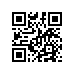 О внесении изменений в приказ от 17.03.2020 № 2.14-02/1703-06В связи с эпидемиологической обстановкой. ПРИКАЗЫВАЮ:Внести в приказ от 17.03.2020 № 2.14-02/1703-06 «О проведении государственной итоговой аттестации студентов образовательной программы Иностранные языки и межкультурная коммуникация Департамента иностранных языков в 2020 году» следующие изменения:в распорядительной части пункт 5 «Установить окончательный срок представления итогового варианта выпускной квалификационной работы с отзывом руководителя и регистрационным листом, подтверждающим, что работа прошла проверку в системе, выявляющей процент заимствований, до 20.05.2020 г.» заменить словами «Государственные аттестационные испытания организовать и провести с применением дистанционных технологий».в распорядительной части добавить пункт 6 «Проведение государственных аттестационных испытаний сопровождать видеозаписью в установленном в НИУ ВШЭ порядке.»в приложении 1 «График проведения государственной итоговой аттестации в 2020 году» убрать колонку «Место проведения».Руководитель Школы иностранных языков						            Е.А. Колесникова